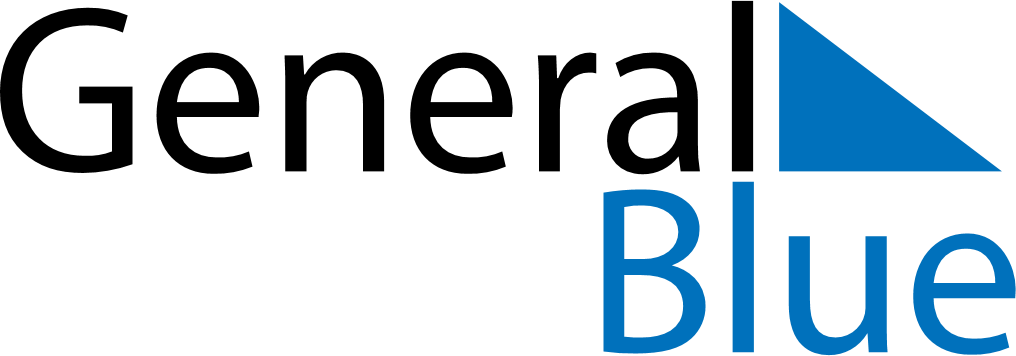 Switzerland 2025 HolidaysSwitzerland 2025 HolidaysDATENAME OF HOLIDAYJanuary 1, 2025WednesdayNew Year’s DayApril 17, 2025ThursdayMaundy ThursdayApril 18, 2025FridayGood FridayApril 20, 2025SundayEaster SundayApril 21, 2025MondayEaster MondayMay 11, 2025SundayMother’s DayMay 29, 2025ThursdayAscension DayJune 1, 2025SundayVätertagJune 8, 2025SundayPentecostJune 9, 2025MondayWhit MondayAugust 1, 2025FridayBundesfeiertagSeptember 21, 2025SundayFederal Day of Thanksgiving, Repentance and PrayerDecember 25, 2025ThursdayChristmas DayDecember 26, 2025FridayBoxing Day